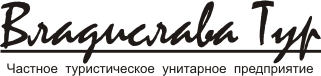 Юр. адрес: РБ 220086, г. Минск, ул. Славинского, 13-54Почт. адрес: РБ 220013, г. Минск, ул. Кульман 1/1, оф. 109 (1 этаж)IBAN BY72 UNBS 30120079990050009933 в ЗАО «БСББанк», ул. Я Купалы, 25, BIC UNBSBY2X, УНН 191220367Директор: Пришивалко Дмитрий Николаевич, действует основании УставаТел/факс: (029)663 54 22, (044) 7144129; (029) 8775931E-mail: vladislavatur@mail.ruПриглашаем Вас за покупками в БЕЛОСТОК!!!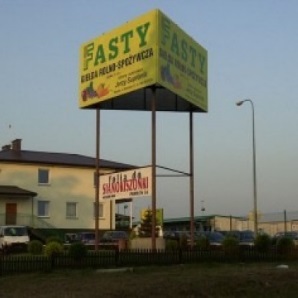 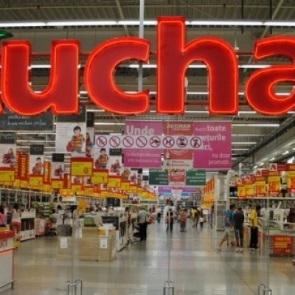 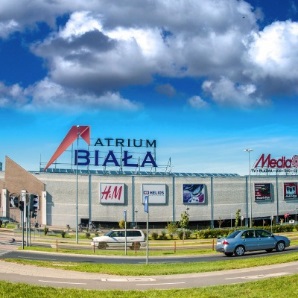 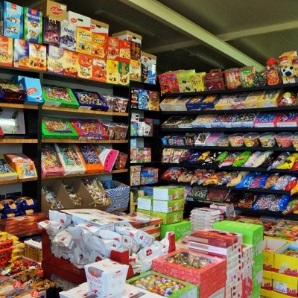                                           ОПИСАНИЕПРОГРАММА ТУРА:1 день (выезды: вторник/пятница): 16:00* - отправление из Минска. Есть возможность посетить Duty Free ( расчет в белорусских рублях по курсу Нац. Банка)2 день (среда /суббота):Прибытие в Белосток: 
2 часа - ночной рынок "FASTY" и обмен валют - овощи, фрукты, бакалея, бытовая химия. (Ul.Szosa Knyszynska 17) 
1,5 часа - посещение супермаркета "Макrо" Al.JanaPawla II, 92 
3 часа - посещение вещевого рынка на Кавалерийской, ul.Kawalerijska172 часа - посещение супермаркета «Auchan», «LeroyMerlin» и «Selgros» , ul.Produkcyjna , 86 (перед "Auchan" - автобус проезжает мимо Галереи «BIAŁA» и «ALFA», можно выйти и провести дополнительных 2 часа в ТЦ)
2 часа - посещение крупных торговых центров Галереи «BIAŁA» и «ALFA», где представлены ведущие мировые бренды одежды и обуви, косметики: Mexx, Zara, Reserved, Bershka, C&A, H&M, Tally Weijl, House, Kari, Adidas, New Yorker и др.Гипермаркеты «Media Markt» и "Real", ul. Czesława Miłosza 2
14:30 - 15.00* - отправление в Минск Есть возможность посетить Duty Free P.S.Разгрузка багажа идет последовательно: сперва освобождается салон автобуса, потом поочередно освобождаются багажники, под контролем руководителя.* Время в пути указанно ориентировочное. Время пребывания в торговых центрах может корректироваться руководителем группы, по согласованию с туристами.* Фирма не несет ответственности за задержки связанные с пробками на дорогах и прохождением границы.Выезды:каждый вторник/ пятницаДлительность:2 дня (без ночлега)Маршрут:Минск – Белосток - МинскСтоимость:100 руб.В стоимость входит:проезд по программе,сопровождение руководителяДополнительно оплачивается:мед.страховка (по желанию)ШОП - ТУР ДЛЯ ТУРИСТОВ С ВИЗАМИШОП - ТУР ДЛЯ ТУРИСТОВ С ВИЗАМИ